В соответствии со статьей 69.1 Федерального закона от 13 июля 2015 года № 218-ФЗ «О государственной регистрации недвижимости»:1.В отношении  земельного участка с кадастровым номером 21:06:120301:12 расположенного по адресу: Чувашская Республика, Алатырский р-н, за пределами села Старые Айбеси   в качестве его правообладателя, владеющего данным объектом недвижимости на праве общей долевой собственности выявлены: Казанцева Мария Семёновна, …… года рождения, место рождения ……, паспорт гражданина Российской Федерации серия …… № ……, выдан ……, дата выдачи ……,  проживающая (зарегистрирован по месту жительства) по адресу: …… и Казанцев Александр Петрович, …… года рождения, место рождения: ……, паспорт гражданина Российской Федерации серия …… № ……, выдан ……, дата выдачи ……,  проживающий (зарегистрирован по месту жительства) по адресу: …… 2. Право общей долевой собственности Казанцевой Марии Семёновны и Казанцева Александра Петровича  на указанный в пункте 1 настоящего распоряжения  земельный участок подтверждается справкой от 07.04.2023г № 251, выданной нотариусом Алатырского нотариального округа Чувашской Республики Муфтяхетдиновой Ф.К. Глава Алатырскогомуниципального округа                                                                                  Н.И.Шпилевая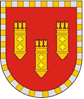 АДМИНИСТРАЦИЯ АЛАТЫРСКОГО МУНИЦИПАЛЬНОГО ОКРУГАЧУВАШСКОЙ РЕСПУБЛИКИРАСПОРЯЖЕНИЕ07.04.2023 № _____г. АлатырьУЛАТӐР МУНИЦИПАЛИТЕТ ОКРУГӖН АДМИНИСТРАЦИЙӖЧӐВАШ РЕСПУБЛИКИНХУШУ07.04.2023 № _____Улатӑр г.